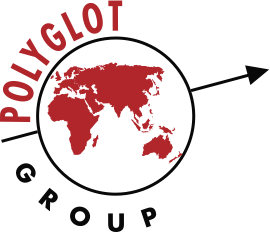 « On peut en savoir plus sur quelqu'un en une heure de jeu qu'en une année de conversation.  » Platon Polyglot Group fait co-construire les dirigeants et les DRH avec des briques de Legos !      Polyglot Group, boutique RH internationale aide les entreprises à optimiser ses opérations avec des solutions en Ressources Humaines  et des solutions « cross-cultural ». Afin d’accompagner ses clients,  Polyglot Group organise des Workshop pratiques sur des thématiques RH, innovation, formation ventes (..). Ces workshops interculturels sont activateurs de changement et font appel à l'intelligence collective. C’est ainsi que Polyglot Group a réuni le 29 juin dernier, du haut du 29ème étage de la tour Europa, des dirigeants à Madrid. Les Légos ne sont plus des jouets ! La méthode de Légo Modelling est un outil qui permet de briser les codes des réunions classiques et ouvre le dialogue des participants.  Un des défis les plus importants pour nos entreprises est l’internationalisation. Chaque jour, plus exigeant, les équipes doivent apprendre à collaborer ensemble malgré les différences interculturelles. Afin de faire brainstormer les  dirigeants plongés au cœur de ces problématiques au quotidien,  nous avons utilisé un véritable langage commun à tous les participants quelle que soit leur origine professionnelle ou culturelle : Les LEGOS. Lego & Ressources Humaines Le Workshop du 29 juin dernier était dédié aux défis et aux challenges auxquels les dirigeants RH doivent faire face au quotidien au sein de leurs organisations.  Mais comment réussir à évoquer des problématiques structurelles complexes en moins de 120 mn? La co-construction de structures en Lego dans un espace-temps limité a permis aux participants de s’exprimer de manière créative et collaborative sur les enjeux des départements RH. Décryptage en images des idées retenues.La construction du paysage actuel des RHs en Espagne fut la première réflexion sur laquelle les participants se sont exprimés. De nouveaux comportements, de nouvelles pratiques, et des avancées technologies changent constamment les règles au sein des organisations. Le contexte économique change également les stratégies d’attractivité des talents. Une adaptation des stratégies RH devient primordiale. Certains suggèrent un rapprochement avec les comités de direction, et une place plus importante dans l’élaboration de la stratégie globale de l’entreprise. Certains demandent l’alignement des stratégies RH à notre époque qui prônent le digital. L’entreprise n’est pas la seule à voir l’impact des changements économiques et technologiques. Le talent se réinvente, s’adapte et diversifie ses qualifications. Est-ce que le talent « idéal » existe ? Quel seraient les aspects de sa personnalité ? Plusieurs briques de Legos assemblées ont mis en avant les caractéristiques du talent «  idéal » de demain. L’accent a été mis sur les qualités soft ainsi que  sur sa capacité à s’adapter rapidement dans une équipe pluridisciplinaires et interculturelles. Il faut également prendre en considération l’envie d’apprendre, de se former, et d’expérimenter de nouvelles fonctionnalités au sein de leurs postes : Les RHs jouent alors un rôle primordial dans l’accompagnement des talents lors de leur évolution professionnelle dans l’entreprise.  Vous voulez en savoir plus sur les formations « Lego Modeling » pour vos équipes ?  Contactez directement Florence de Castries à l’adresse mail suivante : florence@polyglotgroup.eu 